Základní škola Trnava pořádáSběr starého papíru KDY: 10. - 17. října začíná pondělkem odpoledne, končí dalším pondělím ránoCO: svázaný papír KDE: dvůr ZŠ, kontejnerySoutěží každá třída jednotlivě,počítáme kg/na jednoho žáka, podzimní i jarní sběrové týdny se sčítají.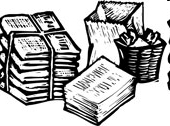 